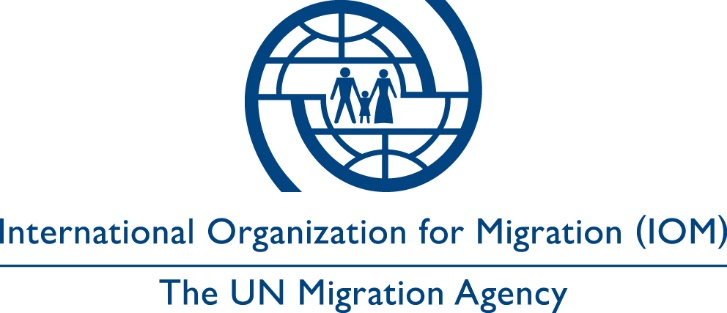 Formular saglasnosti za dobrovoljni povratak NAPOMENA ZA ZAPOSLENE IOM/PARTNERE: Svaka osoba koja se kvalifikuje za AVRR ili se njena prijava razmatra za dobrovoljni povratak [i reintegraciju] mora da bude sposobna da razume sadržaj ovog formulara pre potpisivanja. Svaki prijavljeni treba da pročita ovaj formular (koji treba da bude na jeziku koji migrant razume), kao i da razume njegovo značenje i sadržaj pre potpisivanja.Ja, dole potpisani/a, __________________________________, ovim putem izražavam želju za povratkom u svoju zemlju porekla ili u treću zemlju (u kojoj imam stalan boravak), a to je ___________________________, uz pomoć Međunarodne organizacije za migracije (dalje u tekstu: IOM). Potvrđujem da sam obavešten/a o pomoći koju ću dobiti, kao i o uslovima dobrovoljnog povratka [i reintegracije].Razumem da pomoć koju dobijam u okviru ovog programa ne obuhvata mogućnost ostanka ni u jednoj zemlji tranzita. Razumem da po povratku u zemlju mogu da budem ispitivan/a od strane državnih organa. Takođe razumem da IOM ne može da utiče na primenu procedura i pravila ustanovljenih od strane aerodromskih ili imigracionih službi u tranzitu niti pri dolasku u zemlju porekla. Potvrđujem, u svoje, i u ime svih osoba za koje ja imam pravo to da učinim, kao i za svoje naslednike i imovinu, da IOM neće snositi odgovornost za bilo koju štetu, koja je direktno ili indirektno načinjena meni ili bilo kojoj osobi, a u vezi sa pomoći IOM, koja nastane iz okolnosti izvan kontrole IOM. Ovim putem dajem pravo IOM i svim ovlašćenim pravnim i fizičkim licima koja posluju u ime IOM, da prikupljaju, koriste, i raspolažu mojim ličnim podacima i, po potrebi, ličnim podacima članova moje porodice [ime deteta/člana porodice], u sledeće svrhe:Pristajem da se moji lični podaci podele sa sledećim trećim stranama: [naziv treće strane,  npr. donatora, relevantne institucije/državnih institucija, nevladinih organizacija (NVO), istraživačkih organizacija, itd.] u svrhe gore navedene. Razumem da imam pravo da od IOM zahtevam da pristupim podacima i izmenim ih.Izjavljujem da sam s IOM ili s partnerima podelio/a sve informacije o svom zdravstvenom stanju, koje mogu da utiču na moje i zdravlje i bezbednost drugih osoba u postupku dobrovoljnog povratka [i reintegraciji]. Takođe potvrđujem da ću, ukoliko se prethodno navedeni  podaci promene u periodu pre mog povratka, blagovremeno obavestiti IOM i njihove partnere. Potvrđujem da su sve navedene informacije istinite i tačne prema mom saznanju. Razumem da, ukoliko dam netačne podatke pri potpisivanju ovog formulara, IOM možda neće biti u mogućnosti da mi pruži pomoć. SVHRADefinisana 
pre prikupljanja podatakaOPISPRISTANAKPRISTANAKSVHRADefinisana 
pre prikupljanja podatakaPopunjava osoba koja vodi intervjuDANEAsistirani dobrovoljni povratak [i reintegracija] Pružanje pomoći za dobrovoljni povratak [i reintegraciju] u zemlju poreklaDodatna pomoćKorišćenje podataka u svrhu pružanja dodatne pomoći u okviru drugih projekata IOMIstraživanje Korišćenje informacija u istraživačke svrheDrugo [Navesti detalje]Potpis kandidata (ili njegovog/njenog zakonskog predstavnika) Datum i mestoPotpis prevodioca [po potrebi]Datum i mesto Potpis predstavnika IOM-a ili delegiranog partnera Datum i mesto